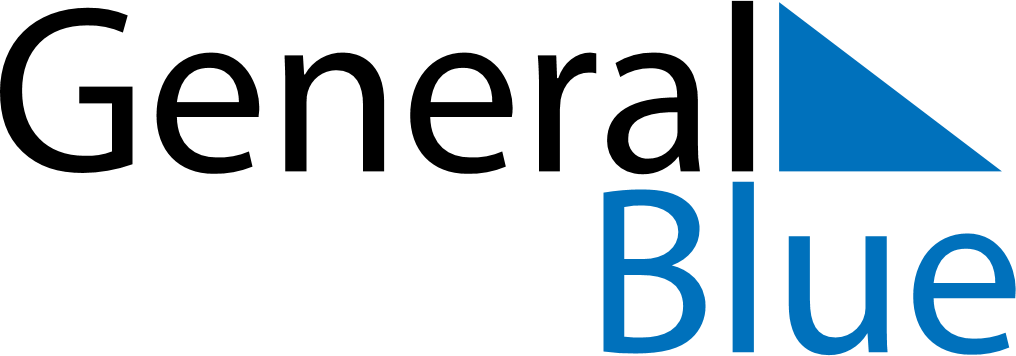 June 2024June 2024June 2024June 2024June 2024June 2024June 2024Longford, Tasmania, AustraliaLongford, Tasmania, AustraliaLongford, Tasmania, AustraliaLongford, Tasmania, AustraliaLongford, Tasmania, AustraliaLongford, Tasmania, AustraliaLongford, Tasmania, AustraliaSundayMondayMondayTuesdayWednesdayThursdayFridaySaturday1Sunrise: 7:28 AMSunset: 4:50 PMDaylight: 9 hours and 21 minutes.23345678Sunrise: 7:29 AMSunset: 4:49 PMDaylight: 9 hours and 20 minutes.Sunrise: 7:30 AMSunset: 4:49 PMDaylight: 9 hours and 19 minutes.Sunrise: 7:30 AMSunset: 4:49 PMDaylight: 9 hours and 19 minutes.Sunrise: 7:30 AMSunset: 4:48 PMDaylight: 9 hours and 17 minutes.Sunrise: 7:31 AMSunset: 4:48 PMDaylight: 9 hours and 17 minutes.Sunrise: 7:32 AMSunset: 4:48 PMDaylight: 9 hours and 16 minutes.Sunrise: 7:32 AMSunset: 4:48 PMDaylight: 9 hours and 15 minutes.Sunrise: 7:33 AMSunset: 4:47 PMDaylight: 9 hours and 14 minutes.910101112131415Sunrise: 7:33 AMSunset: 4:47 PMDaylight: 9 hours and 13 minutes.Sunrise: 7:34 AMSunset: 4:47 PMDaylight: 9 hours and 12 minutes.Sunrise: 7:34 AMSunset: 4:47 PMDaylight: 9 hours and 12 minutes.Sunrise: 7:35 AMSunset: 4:47 PMDaylight: 9 hours and 12 minutes.Sunrise: 7:35 AMSunset: 4:47 PMDaylight: 9 hours and 11 minutes.Sunrise: 7:35 AMSunset: 4:47 PMDaylight: 9 hours and 11 minutes.Sunrise: 7:36 AMSunset: 4:47 PMDaylight: 9 hours and 10 minutes.Sunrise: 7:36 AMSunset: 4:47 PMDaylight: 9 hours and 10 minutes.1617171819202122Sunrise: 7:37 AMSunset: 4:47 PMDaylight: 9 hours and 10 minutes.Sunrise: 7:37 AMSunset: 4:47 PMDaylight: 9 hours and 9 minutes.Sunrise: 7:37 AMSunset: 4:47 PMDaylight: 9 hours and 9 minutes.Sunrise: 7:37 AMSunset: 4:47 PMDaylight: 9 hours and 9 minutes.Sunrise: 7:38 AMSunset: 4:47 PMDaylight: 9 hours and 9 minutes.Sunrise: 7:38 AMSunset: 4:47 PMDaylight: 9 hours and 9 minutes.Sunrise: 7:38 AMSunset: 4:48 PMDaylight: 9 hours and 9 minutes.Sunrise: 7:38 AMSunset: 4:48 PMDaylight: 9 hours and 9 minutes.2324242526272829Sunrise: 7:39 AMSunset: 4:48 PMDaylight: 9 hours and 9 minutes.Sunrise: 7:39 AMSunset: 4:48 PMDaylight: 9 hours and 9 minutes.Sunrise: 7:39 AMSunset: 4:48 PMDaylight: 9 hours and 9 minutes.Sunrise: 7:39 AMSunset: 4:49 PMDaylight: 9 hours and 9 minutes.Sunrise: 7:39 AMSunset: 4:49 PMDaylight: 9 hours and 10 minutes.Sunrise: 7:39 AMSunset: 4:49 PMDaylight: 9 hours and 10 minutes.Sunrise: 7:39 AMSunset: 4:50 PMDaylight: 9 hours and 10 minutes.Sunrise: 7:39 AMSunset: 4:50 PMDaylight: 9 hours and 11 minutes.30Sunrise: 7:39 AMSunset: 4:51 PMDaylight: 9 hours and 11 minutes.